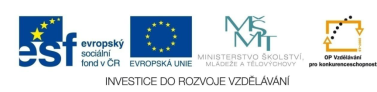 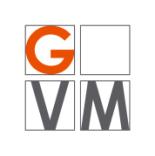 ProjektŠABLONY NA GVMGymnázium Velké Meziříčíregistrační číslo projektu: CZ.1.07/1.5.00/34.0948IV-2     Inovace a zkvalitnění výuky směřující k rozvoji matematické gramotnosti žáků středních školÚLOHY DIFERENCIÁLNÍHO A INTEGRÁLNÍHO POČTU S FYZIKÁLNÍM NÁMĚTEMÚlohy diferenciálního a integrálního počtu s fyzikálním námětemPříklad 1Hmotný bod koná přímočarý pohyb tak, že pro dráhu  uraženou za dobu  (od počátečního okamžiku t0 = 0 s) platí rovnice . Určete velikost okamžité rychlosti tohoto nerovnoměrného pohybu v čase  a její hodnoty v okamžicích t1 = 1 s a t2 = 8 s.Řešení	Hledaná velikost okamžité rychlosti nerovnoměrného pohybu je první derivací dráhy podle času, tedy	V čase t1 = 1 s je  a v čase t2 = 8 s je .Příklad 2K baterii o elektromotorickém napětí 10V a vnitřním odporu 2 Ω je připojený spotřebič. Při jakém odporu spotřebiče bude jeho příkon maximální?Řešení	 pro Ohmův zákon pro uzavřený obvod napíšeme ve tvaru  a vztah pro výkon proudu v tomto obvodu jeTento vztah zderivujeme podle R (vzhledem k němu určujeme maximální příkon). TedyNyní tuto derivaci položíme rovnu 0 a určíme extrémy funkce P(R). Získáváme dvě řešení a to  a . První řešení nemá fyzikální smysl můžeme uvažovat pouze druhé řešení, tedy maximální příkon bude při R = 2 Ω.Příklad 3Určete, kdy jsou si nejblíže předmět a skutečný obraz vytvořený spojnou čočkou o dané ohniskové vzdálenosti f.ŘešeníNejdříve provedeme přeznačení veličin, aby nedošlo k záměně nebo mýlce při určování derivace.  … předmětová vzdálenost,  … obrazová vzdálenostPodle zadání mají být předmět a obraz co nejblíže. Proto si označíme  a budeme hledat extrémy funkce  v závislosti na  nebo na .Pro zobrazování čočkou platí zobrazovací rovniceodkud si vyjádříme např. neznámou  pomocí druhé neznámé . Tedydosadíme do funkce a budeme derivovat podle . TakžeTato derivace nabývá svého minima pro  – ale to nemá fyzikální smysl, nebo pro  a to už smysl má. Zbývá dopočítat obrazovou vzdálenost a dostaneme výsledek.Předmět a skutečný obraz mají nejmenší vzdálenost pro předmětovou vzdálenost , obraz se nachází ve vzdálenosti  od čočky.Příklad 4	Určete práci potřebnou k vynesení družice o hmotnosti 250 kg do výšky 300 km nad povrch Země. Hmotnost Země je M = 5,98 1024 kg, poloměr Země R = 6378 km a gravitační konstanta κ = 6,6710-11 Nm2 kg-2 . Při řešení neuvažujte kinetickou energii družice.Řešení	Z Newtonova gravitačního zákona vyplývá pro velikost gravitační síly vztah	Pro velikost práce, kterou budeme konat proti působení gravitační síly, platí 	Proto stačí dosadit a získáme	Je potřeba vykonat práci 7,4·108 J.Příklad 5	Určete dráhu , kterou urazí hmotný bod při přímočarém pohybu rovnoměrně zrychleném se zrychlením , je-li v čase  jeho velikost rychlosti  a dráha .Řešení	Dráha  tělesa (nebo hmotného bodu) při jeho přímočarém pohybu v časovém intervalu  s rychlostí o velikosti  je daná vztahem	V našem případě budekde Příklady k procvičeníSilnice, která má šířku 8 m, je osvětlovaná lampou, která je nad osou silnice. V jaké výšce nad silnicí musí být lampa, aby byl okraj silnice co nejvíce osvětlený?Základna nakloněné roviny má délku d. Určete výšku nakloněné roviny (při konstantním d)  tak, aby kulička o hmotnosti m sjela z vrcholu nakloněné roviny v co nejkratším čase. Tření a odpor vzduchu zanedbejte.Určete práci  vykonanou silou o velikosti  () při vychýlení tělesa na pružině z polohy  do polohy .Vypočítejte dráhu, kterou urazí hmotný bod mezi první a čtvrtou sekundou svého pohybu, mění-li se jeho rychlost podle vztahu .Použité zdroje a literatura:BENDA, Petr. A KOL. Sbírka maturitních příkladů z matematiky. 8. vydání. Praha: SPN, 1983. ISBN 14-573-83.BUŠEK, Ivan a KOL. Sbírka úloh z matematiky pro IV. ročník gymnázií. 1. vydání. Praha: SPN, 1991. ISBN 80-04-23966-8.BUŠEK, Ivan. Řešené maturitní úlohy z matematiky. 1. vydání. Praha: SPN, 1985. ISBN 14-639-85.CIBULKOVÁ, Eva a KUBEŠOVÁ Naděžda. Matematika – přehled středoškolského učiva. 2. vydání. Nakl. Petra Velanová, Třebíč, 2006. ISBN 978-80-86873-05-3.FUCHS, Eduard a Josef KUBÁT. A KOL. Standardy a testové úlohy z matematiky pro čtyřletá gymnázia. 1. vydání. Praha: Prometheus, 1998. ISBN 80-7196-095-0.HRUBÝ, Dag a KUBÁT, Josef. Matematika pro gymnázia – Diferenciální a integrální počet. 3. vydání. Praha: Prometheus, 2008. ISBN 978-80-7196-363-9.PETÁKOVÁ, Jindra. Matematika: příprava k maturitě a přijímacím zkouškám na vysoké školy. 1. vydání. Praha: Prometheus, 1999. ISBN 80-7196-099-3.POLÁK, Josef. Přehled středoškolské matematiky. 4. vydání. Praha: SPN, 1983. ISBN 14-351-83.AutorPetr VránaJazykDatum vytvořeníčeština4. duben 2013Cílová skupinažáci 16 – 19 letStupeň a typ vzdělávánígymnaziální vzděláváníDruh učebního materiáluvzorové příklady a příklady k procvičeníOčekávaný výstupžák ovládá úlohy infinitezimálního počtu s fyzikálním námětemAnotacemateriál je vhodný nejen k výkladu a procvičování, ale i k samostatné práci žáků, k jejich domácí přípravě, velké uplatnění najde zejména při přípravě žáků k maturitní zkoušce